Муниципальное бюджетное дошкольное образовательное учреждениедетский сад №2 города Крымска муниципального образования Крымский районЭКОЛОГИЧЕСКИЙ ПРОЕКТв подготовительной группе №1компенсирующей направленности«Природу вместе сбережем!»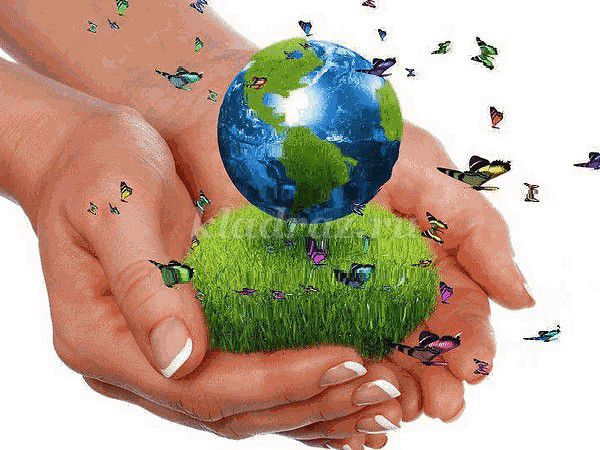                                                                                                         Разработала:                                                       воспитатель 1 категории                                                                                                                     МБДОУ детского сада № 2                                                                                                        О.Г. Поповаг. Крымск	                                                         2022 г.Описание материала: Проект направлен на формирование экологической грамотности дошкольников. Краткая аннотация к проекту:
Современные проблемы взаимоотношений человека с окружающей
средой могут быть решены только при условии формирования экологического мировоззрения у людей, начиная с дошкольного возраста, повышения их экологической грамотности и приобщение к экологической культуре.
Помочь детям увидеть своеобразие и тайну жизни планеты земля –стало целью данной педагогической работы.
В зависимости от возраста и уровня знаний детей, все темы усложняются по содержанию, задачам и способам реализации (информационные, действенно-мыслительные, преобразовательные). Особое внимание уделяется формированию целостного взгляда на природу и место человека в ней. У детей формируются первые представления о существующих в природе взаимосвязях и на этой основе –начала экологического мировоззрения и культуры, ответственного отношения к окружающей среде, к своему здоровью. Овладение способами практического взаимодействия
с окружающей средой обеспечивает становление мировидения ребенка, его личностный рост. Существенную роль в этом направлении играет поисково-познавательная деятельность дошкольников, протекающая в форме экспериментальных действий. Важное значение при работе с дошкольниками придается нравственному аспекту: развитию представлений о самоценности природы, эмоционально-положительному отношению к ней, выработке первых навыков экологически грамотного и безопасного поведения в природе в быту.
Участниками проекта являются дети, педагоги ДОУ, родители.
Актуальность проекта«Природа для нас - кладовая солнца с великими сокровищами...                       И охранять природу — значит охранять Родину»                                                                                                            М.М. Пришвин.Проблема взаимосвязи человека с природой не нова, она имела место всегда. Но сейчас, в настоящее время, экологическая проблема взаимодействия человека и природы, а также взаимодействия человеческого общества с окружающей средой стала очень острой и приняла огромные масштабы. Планету может спасти лишь деятельность людей, совершаемая на основе глубокого понимания законов природы, учет многочисленных взаимодействий в природных сообществах, осознание того, что человек — это всего лишь часть природы. Это означает, что экологическая проблема встает сегодня не только как проблема сохранения окружающей среды от загрязнения и других отрицательных влияний хозяйственной деятельности человека на Земле. Она вырастает в проблему предотвращения стихийного воздействия людей на природу, в сознательно, целенаправленно, планомерно развивающееся взаимодействие с нею. Такое взаимодействие осуществимо при наличии в каждом человеке достаточного уровня экологической культуры, экологического сознания, формирование которых начинается с детства и продолжается всю жизнь.Дошкольное учреждение уже сегодня призвано проявить настойчивость в воспитании нового поколения, которому присуще особое видение мира как объекта его постоянной заботы. Формирование экологического сознания - важнейшая задача дошкольного учреждения в настоящее время. Нынешняя экологическая ситуация такова, что более нельзя обойтись без радикальных и всесторонних изменений практически всех аспектов общественной жизни.И начинать экологическое воспитание надо с дошкольного возраста, так как в это время приобретенные знания могут в дальнейшем преобразоваться в прочные убеждения.Дошкольный возраст - самоценный этап в развитии экологической культуры человека. В этот период закладываются основы личности, в том числе позитивное отношение к природе, окружающему миру. В этом возрасте ребенок начинает выделять себя из окружающей среды, развивается эмоционально-ценностное отношение к окружающему, формируются основы нравственно - экологических позиций личности, которые проявляются во взаимодействиях ребенка с природой, в осознании неразрывности с ней. Благодаря этому возможны формирование у детей экологических знаний, норм и правил взаимодействия с природой, воспитание сопереживания к ней, активность в решении некоторых экологических проблем.Детский сад является первым звеном системы непрерывного экологического образования, поэтому не случайно перед педагогами встает задача формирования у дошкольников основ культуры рационального природопользования.Цель проекта: формировать у детей основы экологического знания, экологической культуры, бережное отношение к природе и всему окружающему. Задачи проекта: Обучающие:  Закреплять знания детей об экологии;  Расширять знания детей о живой и неживой природе;  Дать представления об экосистемах, природных зонах, о деятельности человека в природе. Развивающие:  Развивать понимание взаимосвязей в природе и места человека в них; Развивать познавательную активность, мышление, воображение, коммуникативные навыки;  Развивать продуктивную деятельность детей, совершенствовать навыки и умения в рисовании, аппликации, развивать творческие способности.Воспитательные:  Воспитывать любовь и бережное отношение ко всему живому на Земле, развивать эстетическое восприятие природы, закреплять способы правильного взаимодействия с объектами природы. Тип проекта:Краткосрочный (февраль), исследовательский, практико-ориентированный.Ожидаемые результаты:  будут сформированы элементарные экологические знания и культура поведения в природе;  поймут взаимосвязь в природе, станут более бережно относиться к ней, животным, птицам, насекомым;  разовьется интерес к явлениям и объектам природы;  закрепить умение экспериментировать, анализировать и делать выводы;  повысится экологическая культура родителей, появится понимание необходимости в экологическом воспитании детей;  создание единого воспитательно - образовательного пространства ДОУ и семьи по экологическому воспитанию дошкольников.Осуществление проекта проходило в три этапа: I Этап. Организационно – подготовительный. 1. Определение темы, цели, задач проекта; 2. Диагностика объёма знаний детей об экологии и ее значении; 3. Подбор пособий, материала и атрибутов по теме проекта; 4. Обсуждение с родителями детей вопросов, связанных с проведением проекта;5. Разработка тематического планирования мероприятий; 6. Насыщение предметно развивающей пространственной среды группы тематическими содержанием.II Этап. Практический.9. Работа с родителями:  Изготовление поделок из бросового материала совместно с детьми. Выставка «Вторая жизнь ненужных вещей.»  Подготовка листовок на тему: «Защита природы».  Консультация для родителей на тему:- «Задачи экологического воспитания ребенка в семье»,- «Экологические игры с ребенком»,- «Правила поведения ребенка в природе»,- «Экология и дети».III Этап. Заключительный. Оформление материалов проекта:  Выставка в раздевалке группы:  Агитационных листовок;  Совместной деятельности воспитателя и детей;  Совместной деятельности детей и родителей: поделок из бросового материала. Выставка «Вторая жизнь ненужных вещей.»; Подготовка презентации проекта. Результаты проекта: Результатом данного проекта, стала организация интересной, содержательной, значимой и экологической деятельности детей с учетом развития личности, возрастных особенностей. Ресурсное обеспечение проекта:Уголок экологии и экспериментирования в группе;  Методический инструментарий (картотека дидактических игр, конспекты занятий, сценарии развлечений и т.д.); Библиотечка юного эколога;Подборка художественной литературы “Познавательное чтение»;Подборка опытов и экспериментов “Картотека опытов и экспериментов»».В ходе реализации проекта были достигнуты следующие результаты:  Были сформированы элементарные экологические знания и культура поведения в природе;  Дети стали понимать взаимосвязь в природе, стали бережнее относиться к ней, животным, птицам, насекомым;  Появился интерес к явлениям и объектам природы.  Закрепили умение экспериментировать, анализировать и делать выводы;  Повысилась экологическая культура родителей, они стали более внимательно относиться к вопросам экологии; Проводимая работа достаточно эффективна, результативна и определяет направление дальнейшей работы и мероприятия экологической направленности.
Продукты проекта:
1. Интерактивные папки – лэпбуки «Экология», «Времена года - Зима»;2. Наша «Красная книга».Разделы программыВиды взросло-детской деятельностиПознавательное развитиеБеседы:- «Покормите птиц зимой»,- «Беседа о зимующих и перелетных птицах»,- «Беседа о том, кто как зимует»,- «Как люди помогают лесным обитателям»,- «О бережном отношении к природе»,- «Как лесные звери проводят зиму в лесу»,- «Зимующие птицы»,«Что должен уметь юный эколог»,- «Как человек охраняет природу»,- «Царство воды»;НОД:- «Экология в картинках»,- «Юные экологи спешат на помощь»,- «Знакомство с «Красной книгой»,- «Волшебница вода»,- «Мы здоровье бережем, в чистом городе живем»,- «Мы с природой дружим – мусор нам не нужен!» - викторина,- «Спасем природу!» - квест-игра.Изобразительная деятельность- Аппликация «Зимующие птицы»,- Аппликация (обрывная) «Дикие животные»,- Лепка «Кто живет в лесу»,- Конструирование из бумаги (оригами) «Зимующие птицы»,- Рисование «Снегири на ветке»,- Рисование «Зима в лесу».  Игровая деятельностьДидактические игры:- «Четвертый лишний»,- «Чудесный мешочек»,- «С какого дерева листок»,- «Кто где живет»,- «Разрезные картинки»,- «Хорошо – плохо»,- «Один – много»,- «Где какое животное обитает?»,-«Выложи птицу (животное) из геометрических фигур»,- «Чей? Чья? Чьё? Чьи?»,- «Кто как кричит?»,- «Чей клюв?», «Чей след?»,- «Расскажи о животном»,- «Кто живет у нас зимой (птицы)?».Подвижные игры:- «Перелет птиц»,- «Хитрая лиса»,- «Журавль и лягушки»,- «У оленя дом большой»,- «Тень», «Ловишки», «Горелки».Художественная литература- В. Н. Тарасийчук «Экология в картинках»,- Ю. Демянская «Дом Земли»,- Н. Т. Бромлей «Охотник»,- «Сказка про капельку»,- К. Ушинский. «Спор деревьев», - М. Скребцова «Липкины дары»,- Стихи про экологию для детей,- Приметы, пословицы, поговорки и загадки о природных явлениях.